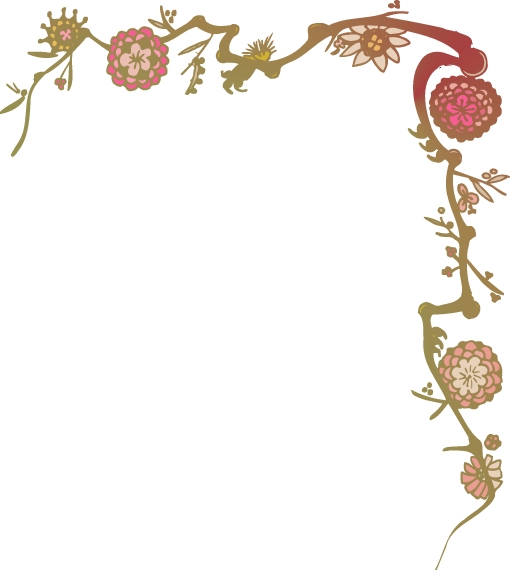 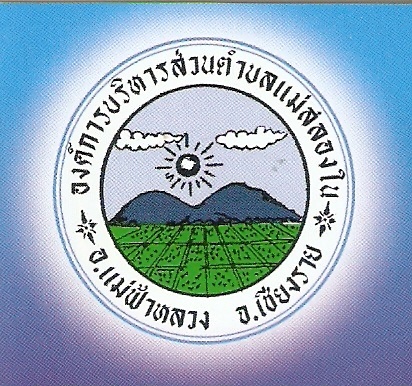 แผนการดำเนินงานประจำปีงบประมาณ 2563องค์การบริหารส่วนตำบลแม่สลองในอำเภอแม่ฟ้าหลวง  จังหวัดเชียงราย                                                              สำนักงานปลัด อบต.แม่สลองใน                                                                         โทร 053-730332 โทรสาร 053-730322                                                          www.maesalongnai.go.th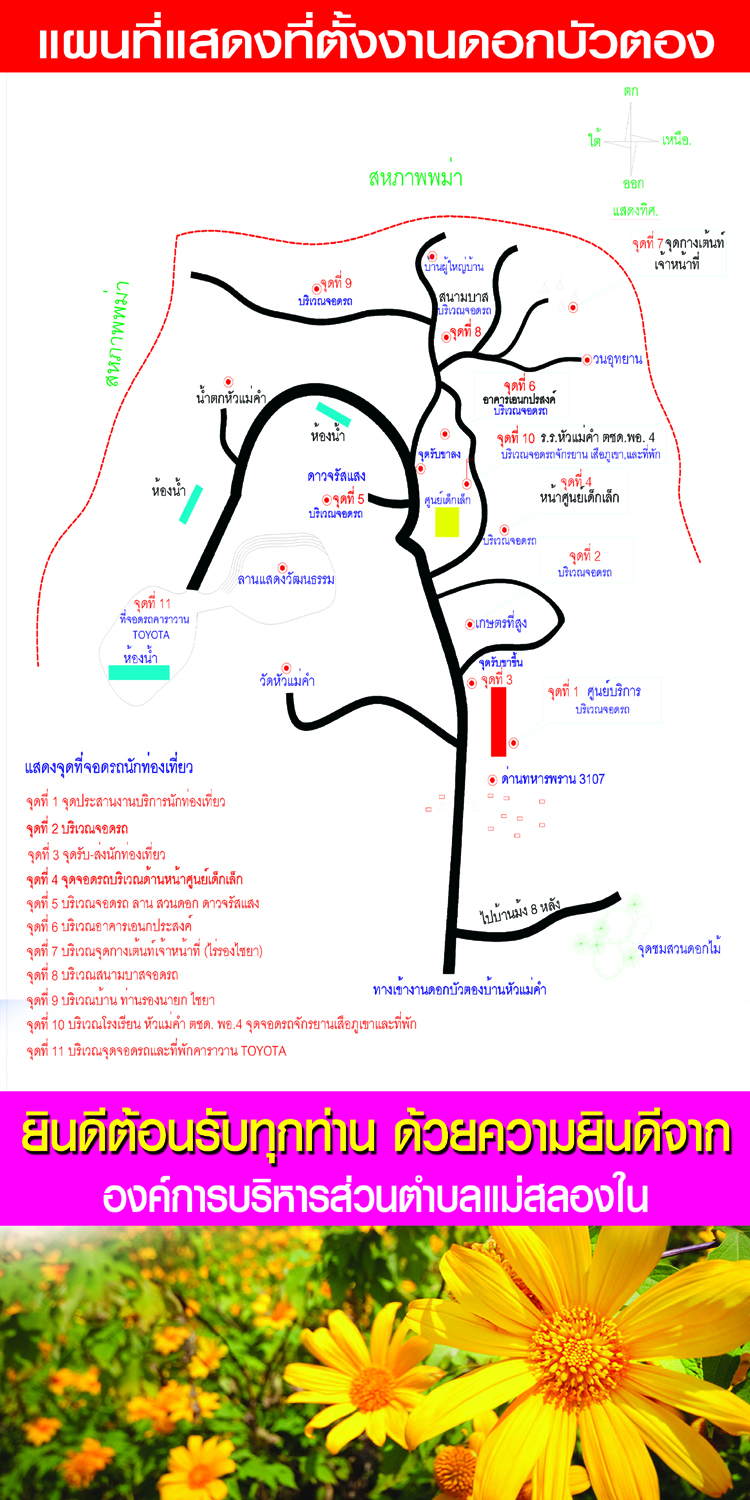 สารบัญ																				หน้าส่วนที่ 1		บทนำ								   1 - 2ส่วนที่ 2		บัญชีสรุปโครงการ กิจกรรมแผนการดำเนินงาน 			   3 - 5ส่วนที่ 3		แผนการดำเนินงานประจำปีงบประมาณ 2562			   6 -31-1-ส่วนที่  1    บทนำแผนการดำเนินงาน  หมายถึง  แผนการดำเนินงานขององค์กรปกครองส่วนท้องถิ่น ที่แสดงถึงรายละเอียด  แผนงาน โครงการและกิจกรรมที่ดำเนินการจริงทั้งหมดในพื้นที่ขององค์กรปกครองส่วนท้องถิ่นประจำงบประมาณนั้น ๆ1. จุดมุ่งหมายของแผนการดำเนินงาน	ตามระเบียบกระทรวงมหาดไทยว่าด้วยการจัดทำแผนพัฒนาขององค์กรปกครองส่วนท้องถิ่น พ.ศ.2548  กำหนดให้องค์กรปกครองส่วนท้องถิ่น  จัดทำแผนแผนยุทธศาสตร์การพัฒนา  และแผนการดำเนินงาน  สำหรับแผนการดำเนินงานนั้น แสดงถึงรายละเอียดของแผนงาน  / โครงการพัฒนา และกิจกรรมที่ดำเนินการจริงทั้งหมดในพื้นที่ขององค์กรปกครองส่วนท้องถิ่นประจำปีงบประมาณนั้น  ทำให้แนวทางในการดำเนินงานในปีงบประมาณนั้นขององค์กรปกครองสาวนท้องถิ่นมีความชัดเจนในการปฏิบัติมากขึ้น มีการประสานแลบูรณาการการทำงานกับหน่วยงานและการจำแนกรายละเอียดต่างๆของแผนงาน โครงการของแผนการดำเนินงาน ซึ่งจะทำให้การติดตามประเมินผลเมื่อสิ้นปีงบประมาณมีความสะดวกมากขึ้น  และแผนการดำเนินงานต้องดำเนินการให้แล้วเสร็จภายในเดือนธันวาคมของปีงบประมาณนั้น ๆ  หรือภายในสามสิบวันนับแต่วันนับแต่วันที่ตั้งงบประมาณดำเนินการหรือได้รับแจ้งแผนงาน โครงการจากหน่วยงานราชการส่วนกลาง  ส่วนภูมิภาค  รัฐวิสาหกิจหรือหน่วยงานอื่น ๆ ที่ต้องดำเนินการในพื้นที่องค์กรปกครองส่วนท้องถิ่นในปีงบประมาณนั้น  และการขยายเวลาและการแก้ไขแผนการดำเนินงานเป็นอำนาจของผู้บริหารท้องถิ่น	แผนการดำเนินงานเป็นเครื่องมือสำคัญในการบริหารงานของผู้บริหารท้องถิ่นเพื่อควบคุมการดำเนินงานให้เป็นไปอย่างมีประสิทธิภาพ  รวมทั้งยังเป็นเครื่องมือในการติดตามและประเมินผล  ดังนั้นแผนการดำเนินงานมีขั้นตอนในการจัดทำตามระเบียบฯ ดังนี้คณะกรรมการสนับสนุนการจัดทำแผนพัฒนาท้องถิ่นรวบรวมแผนงาน โครงการพัฒนาขององค์กรปกครองส่วนท้องถิ่น  หน่วยราชการส่วนกลาง ส่วนภูมิภาค  รัฐวิสาหกิจและหน่วยงานอื่น ๆ ที่ดำเนินการในพื้นที่ขององค์กรปกครองส่วนท้องถิ่น แล้วจัดทำร่างแผนการดำเนินงาน เสนอคณะกรรมการพัฒนาท้องถิ่นคณะกรรมการพัฒนาท้องถิ่นพิจารณาร่างแผนการดำเนินงาน  แล้วเสนอผู้บริหารท้องถิ่นประกาศใช้แผนการดำเนินงาน  ทั้งนี้ให้ปิดประกาศแผนการดำเนินงานภายในสิบห้าวันนับแต่วันที่ประกาศเพื่อให้ประชาชนในท้องถิ่นทราบโดยทั่วกันและต้องปิดประกาศไว้อย่างน้อยสามสิบวัน-2-2.วัตถุประสงค์ของแผนการดำเนินงาน1.  เพื่อแสดงถึงรายละเอียดของแผนงาน โครงการการพัฒนาและกิจกรรมที่ดำเนินการจริงทั้งหมดในพื้นที่ขององค์การบริหารส่วนตำบล ในปีงบประมาณ 25572.  เพื่อให้คณะผู้บริหาร และเจ้าหน้าที่ที่เกี่ยวข้องมีความรู้ความเข้าใจในการบริหารจัดการโครงการกิจกรรม3. เพื่อให้การบริหารจัดการทรัพยากรขององค์การบริหารส่วนตำบลตรงตามความต้องการทั้ง ปริมาณและคุณภาพตามลำดับความจำเป็นเร่งด่วน4. เพื่อเป็นแนวทางและควบคุมการปฏิบัติงานตามแผนยุทธศาสตร์การพัฒนาและแผนพัฒนาสามปีให้เป็นไปอย่างเหมาะสมและมีประสิทธิภาพ5. เพื่อให้การปฏิบัติงานพัฒนาตำบลเป็นไปด้วยความราบรื่นตั้งแต่ต้นจนถึงงานพัฒนาสำเร็จ บรรลุเป้าหมายและวัตถุประสงค์ตลอดจนการป้องกันการทุจริต3. ขั้นตอนการจัดทำแผนการดำเนินงาน        ขั้นตอนที่ 1  การจัดเก็บรวบรวมข้อมูล        ขั้นตอนที่ 2  การจัดทำร่างแผนการดำเนินงานและเค้าโครงของแผนการดำเนินงานมี 2 ส่วน ดังนี้     	              ส่วนที่    1   บทนำ      	              ส่วนที่    2   บัญชีโครงการ/กิจกรรม        ขั้นตอนที่ 3  การอนุมัติและประกาศใช้แผนการดำเนินงาน4.  ประโยชน์ของแผนการดำเนินงาน	แผนการดำเนินงานเป็นเครื่องมือสำคัญในการบริหารงานของผู้บริหาร เพื่อควบคุมการดำเนินงานให้เป็นไปอย่างมีประสิทธิภาพและประโยชน์ที่ได้รับการจัดทำแผนการดำเนินงานอยู่ที่ประชาชนในท้องถิ่น ซึ่งสามารถแก้ไขปัญหาความเดือดร้อนตรงตามความต้องการของประชาชนและจะทำให้คุณภาพชีวิตของประชาชนดีขึ้น รวมทั้งเป็นกลไกลในการประสานงานระหว่างหน่วยงานราชการส่วนกลาง  ส่วนภูมิภาค  รัฐวิสาหกิจหรือหน่วยงานอื่น ๆ แผนการดำเนินงานยังเป็นเครื่องมือในการติดตามตรวจสอบ ประเมินผลในการดำเนินงานและใช้ทรัพยากรการบริหารของท้องถิ่นอย่างมีประสิทธิภาพและเกิดประโยชน์สาธารณะสูงสุด-3-									ส่วนที่  2		                	                                                         บัญชีสรุปโครงการและงบประมาณแผนดำเนินงานประจำปีงบประมาณ  พ.ศ. 2563องค์การบริหารส่วนตำบลแม่สลองใน-4-บัญชีสรุปโครงการและงบประมาณแผนดำเนินงานประจำปีงบประมาณ  พ.ศ. 2561องค์การบริหารส่วนตำบลแม่สลองใน-5-บัญชีสรุปโครงการและงบประมาณแผนดำเนินงานประจำปีงบประมาณ  พ.ศ. 2560องค์การบริหารส่วนตำบลแม่สลองในส่วนที่ 3บัญชีโครงการ/กิจกรรม/งบประมาณแผนการดำเนินงาน ประจำปีงบประมาณ  พ.ศ. 2563องค์การบริหารส่วนตำบลแม่สลองในยุทธศาสตร์ที่	1        การพัฒนาโครงสร้างพื้นฐานและระบบโลจิสติกส์เชื่อมโยงกลุ่มจังหวัดอาเซียน+6 และGMSแนวทางที่	1.1	แนวทางการพัฒนา พัฒนาการบริหารจัดการโครงสร้างพื้นฐานรองรับการเจริญเติบโตของท้องถิ่นเพื่อเชื่อมโยงกลุ่มจังหวัดอาเซียน+6และGMS-7-ยุทธศาสตร์ที่ 2 การพัฒนาด้านเศรษฐกิจและการท่องเที่ยวแนวทางที่ 1 แนวทางการพัฒนา ส่งเสริมและพัฒนาการเกษตรตามแนวทางปรัชญาเศรษฐกิจพอเพียง-8--9-ยุทธศาสตร์ที่ 2 การพัฒนาด้านเศรษฐกิจและการท่องเที่ยวแนวทางที่ 2 แนวทางการพัฒนา ส่งเสริมและพัฒนาอาชีพและการตลาดเพิ่มศักยภาพผลิตภัณฑ์ท้องถิ่นให้ได้มาตรฐานสากล-10-ยุทธศาสตร์ที่ 2 การพัฒนาด้านเศรษฐกิจและการท่องเที่ยวแนวทางที่ 3 แนวทางการพัฒนา ส่งเสริมและพัฒนาการท่องเที่ยววิถีชีวิตและอัตลักษณ์ของคนในชุมชน-11-ยุทธศาสตร์ที่ 2 การพัฒนาด้านเศรษฐกิจและการท่องเที่ยวแนวทางที่ 4 แนวทางการพัฒนา ส่งเสริมอนุรักษ์และเผยแพร่ศิลปวัฒนธรรมประเพณีท้องถิ่น-12-ยุทธศาสตร์ที่ 2 การพัฒนาด้านเศรษฐกิจและการท่องเที่ยวแนวทางที่ 4 แนวทางการพัฒนา ส่งเสริมอนุรักษ์และเผยแพร่ศิลปวัฒนธรรมประเพณีท้องถิ่น-13-ยุทธศาสตร์ที่ 2 การพัฒนาด้านเศรษฐกิจและการท่องเที่ยวแนวทางที่ 4 แนวทางการพัฒนา ส่งเสริมอนุรักษ์และเผยแพร่ศิลปวัฒนธรรมประเพณีท้องถิ่นยุทธศาสตร์ที่	3        การพัฒนาการศึกษาและสาธารณสุขแนวทางที่	1	แนวทางการพัฒนา ส่งเสริมและพัฒนาการศึกษาทั้งในระบบนอกระบบและการศึกษาตามอัธยาศัยให้ได้มาตรฐานยุทธศาสตร์ที่	3        การพัฒนาการศึกษาและสาธารณสุขแนวทางที่	1	แนวทางการพัฒนา ส่งเสริมและพัฒนาการศึกษาทั้งในระบบนอกระบบและการศึกษาตามอัธยาศัยให้ได้มาตรฐานยุทธศาสตร์ที่	3        การพัฒนาการศึกษาและสาธารณสุขแนวทางที่	1	แนวทางการพัฒนา ส่งเสริมและพัฒนาการศึกษาทั้งในระบบนอกระบบและการศึกษาตามอัธยาศัยให้ได้มาตรฐาน-17-ยุทธศาสตร์ที่	3        การพัฒนาการศึกษาและสาธารณสุขแนวทางที่	2	แนวทางการพัฒนา ส่งเสริมและสนับสนุนการพัฒนาระบบบริการสาธารณสุข-18-ยุทธศาสตร์ที่	4        การพัฒนาคุณภาพชีวิตและการป้องกันบรรเทาสาธารณภัยแนวทางที่	1 แนวทางการพัฒนา รักษาความสงบเรียนร้อยเพื่อความปลอดภัยในชีวิตและทรัพย์สินของประชาชน-19-ยุทธศาสตร์ที่	4        การพัฒนาคุณภาพชีวิตและการป้องกันบรรเทาสาธารณภัยแนวทางที่	2 แนวทางการพัฒนา ป้องกันและบรรเทาสาธารณภัย-20-ยุทธศาสตร์ที่	4        การพัฒนาคุณภาพชีวิตและการป้องกันบรรเทาสาธารณภัยแนวทางที่	3 แนวทางการพัฒนา ป้องกันและแก้ไขปัญหายาเสพติด อบายมุขสื่อด้านอิเล็กทรอนิกส์และปัญหาแรงงานต่างด้าว-21-ยุทธศาสตร์ที่	4       การพัฒนาคุณภาพชีวิตและการป้องกันบรรเทาสาธารณภัยแนวทางที่   4  แนวทางการพัฒนา พัฒนาคุณภาพชีวิตเด็กเยาวชน สตรี ผู้สูงอายุผู้พิการและผู้ด้อยโอกาส-22-ยุทธศาสตร์ที่	4       การพัฒนาคุณภาพชีวิตและการป้องกันบรรเทาสาธารณภัยแนวทางที่   4  แนวทางการพัฒนา พัฒนาคุณภาพชีวิตเด็กเยาวชน สตรี ผู้สูงอายุผู้พิการและผู้ด้อยโอกาส-23-ยุทธศาสตร์ที่	5        การบริหารจัดการทรัพยากรธรรมชาติและสิ่งแวดล้อมให้สมบูรณ์และยั่งยืนแนวทางที่	1 แนวทางการพัฒนา ส่งเสริมและพัฒนาการอนุรักษ์ทรัพยากรธรรมชาติและสิ่งแวดล้อม-24-ยุทธศาสตร์ที่	5        การบริหารจัดการทรัพยากรธรรมชาติและสิ่งแวดล้อมให้สมบูรณ์และยั่งยืนแนวทางที่	2 แนวทางการพัฒนา ส่งเสริมและพัฒนาการควบคุมป้องกันแก้ไขปัญหาขยะน้ำเสียและมลภาวะ-25-ยุทธศาสตร์ที่	6        การพัฒนาประสิทธิภาพในการบริหารจัดการแนวทางที่	1	แนวทางการพัฒนา พัฒนาศักยภาพบุคลากรท้องถิ่น-26-ยุทธศาสตร์ที่	6        การพัฒนาประสิทธิภาพในการบริหารจัดการแนวทางที่	1	แนวทางการพัฒนา พัฒนาศักยภาพบุคลากรท้องถิ่น-27-ยุทธศาสตร์ที่	6        การพัฒนาประสิทธิภาพในการบริหารจัดการแนวทางที่	1	แนวทางการพัฒนา พัฒนาศักยภาพบุคลากรท้องถิ่น-28-ยุทธศาสตร์ที่	6        การพัฒนาประสิทธิภาพในการบริหารจัดการแนวทางที่	2	แนวทางการพัฒนา พัฒนาประสิทธิภาพในการบริหารจัดการภายใต้หลักธรมาภิบาล-29-ยุทธศาสตร์ที่	6        การพัฒนาประสิทธิภาพในการบริหารจัดการแนวทางที่	3	แนวทางการพัฒนา ส่งเสริมการมีส่วนร่วมในการพัฒนาท้องถิ่นทุกภาคส่วน-30-ยุทธศาสตร์ที่	6        การพัฒนาประสิทธิภาพในการบริหารจัดการแนวทางที่	3	แนวทางการพัฒนา ส่งเสริมการมีส่วนร่วมในการพัฒนาท้องถิ่นทุกภาคส่วน-31-ยุทธศาสตร์ที่	6        การพัฒนาประสิทธิภาพในการบริหารจัดการแนวทางที่	4        แนวทางการพัฒนา พัฒนาปรับปรุงเครื่องใช้เทคโนโลยียุทธศาสตร์/แนวทางการพัฒนาจำนวนโครงการที่ดำเนินการคิดเป็นร้อยละของโครงการทั้งหมดจำนวนงบประมาณคิดเป็นร้อยละของงบประมาณทั้งหมดหน่วยดำเนินการยุทธศาสตร์การพัฒนาโครงสร้างพื้นฐานและระบบโลจิสติกส์เชื่อมโยงกลุ่มจังหวัดกลุ่มอาเซียน +6 และ GMS1.1.แนวทางการพัฒนาบริหารจัดการโครงสร้างพื้นฐานรองรับการเจริญเติบโตของท้องถิ่นเพื่อเชื่อมโยงกลุ่มจังหวัดกลุ่มอาเซียน+6 และGMS120,000,000กองช่างรวม120,000,000ยุทธศาสตร์การพัฒนาด้านเศรษฐกิจและการท่องเที่ยว2.1.แนวทางการพัฒนาส่งเสริมการเกษตรตามแนวทางปรัชญาเศรษฐกิจพอเพียง2.2.แนวทางการพัฒนาส่งเสริมพัฒนาอาชีพและการตลาดเพิ่มศักยภาพผลิตภัณฑ์ท้องถิ่นให้ได้มาตรฐานสากล2.3.แนวทางการพัฒนาส่งเสริมอนุรักษ์เผยแพร่ศิลปวัฒนธรรมประเพณี2.4.แนวทางการพัฒนาส่งเสริมอนุรักษ์และเผยแพร่ศิลปวัฒนธรรมประเพณีท้องถิ่น67214420,000600,000300,0001,206,000สำนักงานปลัดสำนักงานปลัดสำนักงานปลัดสำนักงานปลัดรวม292,526,000ยุทธศาสตร์/แนวทางการพัฒนาจำนวนโครงการที่ดำเนินการคิดเป็นร้อยละของโครงการทั้งหมดจำนวนงบประมาณคิดเป็นร้อยละของงบประมาณทั้งหมดหน่วยดำเนินการยุทธศาสตร์การพัฒนาการศึกษาและสาธารณสุข3.1.แนวทางการพัฒนาส่งเสริมและพัฒนาการศึกษาทั้งในระบบนอกระบบและการศึกษาตามอัธยาศัยให้ได้มาตรฐาน3.2.แนวทางการพัฒนาส่งเสริมและสนับสนุนการพัฒนาระบบบริการสาธารณสุข20422,056,977345,000ส่วนการศึกษาส่วนการศึกษารวม2422,401,977ยุทธศาสตร์การพัฒนาคุณภาพชีวิตและการป้องกันบรรเทาสาธารณภัย4.1.แนวทางการพัฒนารักษาความสงบเรียบร้อยเพื่อความปลอดภัยในชีวิตและทรัพย์สินของประชาชน4.2.แนวทางการพัฒนาป้องกันและบรรเทาสาธารณภัย4.3.แนวทางการพัฒนาป้องกันและแก้ไขปัญหายาเสพติดอบายมุขสื่อด้านอิเล็กทรอนิกส์และปัญหาแรงงานต่างด้าว4.4.แนวทางการพัฒนาคุณภาพชีวิตเด็กเยาวชนสนตรีผู้สูงอายุผู้พิการและผู้ด้อยโอกาส4467350,000400,000710,000830,000สำนักงานปลัดสำนักงานปลัดสำนักงานปลัดสำนักงานปลัดรวม212,290,000ยุทธศาสตร์/แนวทางการพัฒนาจำนวนโครงการที่ดำเนินการคิดเป็นร้อยละของโครงการทั้งหมดจำนวนงบประมาณคิดเป็นร้อยละของงบประมาณทั้งหมดหน่วยดำเนินการยุทธศาสตร์การพัฒนาด้านการบริหารจัดการทรัพยากรธรรมชาติและสิ่งแวดล้อมให้สมบูรณ์และยั่งยืน5.1.แนวทางการพัฒนาส่งเสริมและพัฒนาการอนุรักษ์ทรัพยากรธรรมชาติและสิ่งแวดล้อม5.2.แนวทางพัฒนาส่งเสริมและพัฒนาการควบคุมป้องกันแก้ไขปัญหาขยะน้ำเสียและมลภาวะ13200,000สำนักงานปลัดสำนักงานปลัดรวม4200,000ยุทธศาสตร์การพัฒนาด้านการพัฒนาการเมืองการบริหาร6.1.แนวทางการพัฒนาศักยภาพบุคลากรท้องถิ่น6.2.แนวทางการพัฒนาประสิทธิภาพในการบริหารจัดการภายใต้หลักธรรมมาภิบาล6.3.แนวทางการพัฒนาส่งเสริมการมีส่วนร่วมในการพัฒนาท้องถิ่นของทุกภาคส่วน6.4.แนวทางการพัฒนาปรับปรุงเครื่องใช้และเทคโนโลยี133864,200,000145,000700,000320,000สำนักงานปลัดสำนักงานปลัดสำนักงานปลัดสำนักงานปลัดรวม305,365,500รวมทั้งสิ้น10953,133,477ลำ ดับที่โครงการ/กิจกรรมรายละเอียด/โครงการ/กิจกรรมงบประมาณสถานที่ดำเนินการหน่วยดำเนินการพ.ศ..2562พ.ศ..2562พ.ศ..2562พ.ศ.2563พ.ศ.2563พ.ศ.2563พ.ศ.2563พ.ศ.2563พ.ศ.2563พ.ศ.2563พ.ศ.2563พ.ศ.2563ลำ ดับที่โครงการ/กิจกรรมรายละเอียด/โครงการ/กิจกรรมงบประมาณสถานที่ดำเนินการหน่วยดำเนินการต.ค.พ.ย.ธ.ค.ม.ค.ก.พ.มี.ค.เม.ย.พ.ค.มิ.ย.ก.ค.ส.ค.ก.ย.1ก่อสร้างสำนักงานที่ทำการองค์การบริหารส่วนตำบลแม่สลองใน เพื่อขยายสำนักงานให้กว้างกว่าเดิม20,000,000สำนักงาน อบต.กองช่างลำ ดับที่โครงการ/กิจกรรมรายละเอียด/โครงการ/กิจกรรมงบประมาณสถานที่ดำเนินการหน่วยดำเนินการพ.ศ.2562พ.ศ.2562พ.ศ.2562พ.ศ.2563พ.ศ.2563พ.ศ.2563พ.ศ.2563พ.ศ.2563พ.ศ.2563พ.ศ.2563พ.ศ.2563พ.ศ.2563ลำ ดับที่โครงการ/กิจกรรมรายละเอียด/โครงการ/กิจกรรมงบประมาณสถานที่ดำเนินการหน่วยดำเนินการต.ค.พ.ย.ธ.ค.ม.ค.ก.พ.มี.ค.เม.ย.พ.ค.มิ.ย.ก.ค.ส.ค.ก.ย.1ตามหลักปรัชญาเศรษฐกิจพอเพียงเพื่อปฏิบัติตามหลักปรัชญาเศรษฐกิจพอเพียง85,000พื้นที่ตำบลแม่สลองในกองสำนักปลัด2วิถีชีวิตเศรษฐกิจพอเพียงเพื่อปฏิบัติตามหลักปรัชญาเศรษฐกิจพอเพียง50,000พื้นที่ตำบลแม่สลองในกองสำนักปลัด3แหล่งเรียนรู้เศรษฐกิจพอเพียงเพื่อปฏิบัติตามหลักปรัชญาเศรษฐกิจพอเพียง50,000พื้นที่ตำบลแม่สลองในกองสำนักปลัด4ฐานเรียนรู้เศรษฐกิจพอเพียงแบบยั่งยืนเพื่อปฏิบัติตามหลักปรัชญาเศรษฐกิจพอเพียง50,000พื้นที่ตำบลแม่สลองในกองสำนักปลัด5เฉลิมพระเกียรติการดำเนินการหรือสนับสนุนโครงการอันเนื่องมาจากพระราชดำริของพระบาทสมเด็จพระเจ้าอยู่หัวภูมิพลอดุลยเดช สมเด็จพระนางเจ้าพระบรมราชินีนาถและสมเด็จพระเจ้าอยู่หัวมหาวชิราลงกรณบดินทรเทพยวรางกูรเพื่อปฏิบัติตามหลักปรัชญาเศรษฐกิจพอเพียง100,000พื้นที่ตำบลแม่สลองในกองสำนักปลัดลำ ดับที่โครงการ/กิจกรรมรายละเอียด/โครงการ/กิจกรรมงบประมาณสถานที่ดำเนินการหน่วยดำเนินการพ.ศ.2562พ.ศ.2562พ.ศ.2562พ.ศ.2563พ.ศ.2563พ.ศ.2563พ.ศ.2563พ.ศ.2563พ.ศ.2563พ.ศ.2563พ.ศ.2563พ.ศ.2563ลำ ดับที่โครงการ/กิจกรรมรายละเอียด/โครงการ/กิจกรรมงบประมาณสถานที่ดำเนินการหน่วยดำเนินการต.ค.พ.ย.ธ.ค.ม.ค.ก.พ.มี.ค.เม.ย.พ.ค.มิ.ย.ก.ค.ส.ค.6อนุรักษ์พันธุกรรมพืชอันเนื่องมาจากพระราชดำริสมเด็จพระเทพรัตนสุดาสยาบรมราชกุมารีเพื่อปฏิบัติตามหลักปรัชญาเศรษฐกิจพอเพียง85,000พื้นที่ตำบลแม่สลองในกองสำนักปลัดลำ ดับที่โครงการ/กิจกรรมรายละเอียด/โครงการ/กิจกรรมงบประมาณสถานที่ดำเนินการหน่วยดำเนินการพ.ศ.2562พ.ศ.2562พ.ศ.2562พ.ศ.2563พ.ศ.2563พ.ศ.2563พ.ศ.2563พ.ศ.2563พ.ศ.2563พ.ศ.2563พ.ศ.2563พ.ศ.2563ลำ ดับที่โครงการ/กิจกรรมรายละเอียด/โครงการ/กิจกรรมงบประมาณสถานที่ดำเนินการหน่วยดำเนินการต.ค.พ.ย.ธ.ค.ม.ค.ก.พ.มี.ค.เม.ย.พ.ค.มิ.ย.ก.ค.ส.ค.ก.ย.1ส่งเสริมอาชีพในโรงเรียนอุดหนุนโรงเรียน ตชด.เจ้าพ่อหลวงอุปถัมภ์350,000โรงเรียน ตชด.เจ้าพ่อหลวงอุปถัมภ์3โรงเรียน ตชด.เจ้าพ่อหลวงอุปถัมภ์32ฝึกทักษะอาชีพให้กับผู้เรียนอุดหนุนโรงเรียน บ้านห้วยผึ้ง100,000โรงเรียนบ้านห้วยผึ้งร.ร.บ้านห้วยผึ้ง3อบรมส่งเสริมอาชีพปลูกผักปลอดสารพิษเพื่อส่งเสริมให้ชุมชนมีความรู้และสร้างอาชีพ50,000พื้นที่ตำบลแม่สลองในกองสำนักปลัด4ส่งเสริมและพัฒนาศักยภาพอาชีพปลูกชาอัสสัมเพื่อใช้ชุมชนมีรายได้100,000พื้นที่ตำบลแม่สลองในกองสำนักปลัด5ส่งเสริมและพัฒนาศักยภาพอาชีพปลกกาแฟเพื่อใช้ชุมชนมีรายได้100,000พื้นที่ตำบลแม่สลองในกองสำนักปลัด6จัดซื้อพันธ์สมุนไพรเพื่อส่งเสริมให้ชุมชนอนุรักษ์สมุนไพรในท้องถิ่น100,000พื้นที่ตำบลแม่สลองในกองสำนักปลัด7ฝึกอบรมส่งเสริมอาชีพหลักสูตรการกรีดยางพาราเพื่อให้ชุมชนมีความรู้เกี่ยวกับการปลูกยางพารา100,000พื้นที่ตำบลแม่สลองในกองสำนักปลัดลำ ดับที่โครงการ/กิจกรรมรายละเอียด/โครงการ/กิจกรรมงบประมาณสถานที่ดำเนินการหน่วยดำเนินการพ.ศ.2562พ.ศ.2562พ.ศ.2562พ.ศ.2563พ.ศ.2563พ.ศ.2563พ.ศ.2563พ.ศ.2563พ.ศ.2563พ.ศ.2563พ.ศ.2563พ.ศ.2563ลำ ดับที่โครงการ/กิจกรรมรายละเอียด/โครงการ/กิจกรรมงบประมาณสถานที่ดำเนินการหน่วยดำเนินการต.ค.พ.ย.ธ.ค.ม.ค.ก.พ.มี.ค.เม.ย.พ.ค.มิ.ย.ก.ค.ส.ค.ก.ย.1ปรับปรุงภูมิทัศน์สถานที่ท่องเที่ยวตำบลแม่สลองในเพื่อให้ส่งเสริมการท่องเที่ยว และสร้างรายได้ให้แก่ชุมชน200,000พื้นที่ตำบลแม่สลองในกองสำนักปลัด2ประชาสัมพันธ์และส่งเสริมการท่องเที่ยวเพื่อเชิญชวนให้นักท่องเที่ยวมาเที่ยวมากขึ้น100,000พื้นที่ตำบลแม่สลองในกองสำนักปลัดลำ ดับที่โครงการ/กิจกรรมรายละเอียด/โครงการ/กิจกรรมงบประมาณสถานที่ดำเนินการหน่วยดำเนินการพ.ศ.2562พ.ศ.2562พ.ศ.2562พ.ศ.2563พ.ศ.2563พ.ศ.2563พ.ศ.2563พ.ศ.2563พ.ศ.2563พ.ศ.2563พ.ศ.2563พ.ศ.2563ลำ ดับที่โครงการ/กิจกรรมรายละเอียด/โครงการ/กิจกรรมงบประมาณสถานที่ดำเนินการหน่วยดำเนินการต.ค.พ.ย.ธ.ค.ม.ค.ก.พ.มี.ค.เม.ย.พ.ค.มิ.ย.ก.ค.ส.ค.ก.ย.1วันคล้ายวันสวรรคตของพระบาทสมเด็จอุดหนุนอำเภอแม่ฟ้าหลวง10,000พื้นที่ตำบลแม่สลองในอำเภอแม่ฟ้าหลวง2การจัดประเพณีเนื่องในวันพระราชสมภพสมเด็จพระศรีนครินทรา บรมราชชนนี 21 ตุลาคมของทุกปีอุดหนุนอำเภอแม่ฟ้าหลวง7,000พื้นที่ตำบลแม่สลองในอำเภอแม่ฟ้าหลวง3วันปิยมหาราช 23 ตุลาคมของทุกปีอุดหนุนอำเภอแม่ฟ้าหลวง7,000พื้นที่ตำบลแม่สลองในอำเภอแม่ฟ้าหลวง4วันคล้ายวันพระราชสมภพพระบาทสมเด็จพระปรมินทรมหาภูมิพลอดุลยเดช 5 ธันวาคมของทุกปีอุดหนุนอำเภอแม่ฟ้าหลวง7,000พื้นที่ตำบลแม่สลองในอำเภอแม่ฟ้าหลวง5การเข้าร่วมจัดงานพ่อขุนเม็งรายมหาราชประจำปี 2563อุดหนุนอำเภอแม่ฟ้าหลวง100,000พื้นที่ตำบลแม่สลองในอำเภอแม่ฟ้าหลวง6งานสรงน้ำพระธาตุดอยตุงประจำปีของทุกปีอุดหนุนอำเภอแม่ฟ้าหลวง7,000พื้นที่ตำบลแม่สลองในอำเภอแม่ฟ้าหลวง7วันที่ระลึกมหาจักรีบรมราชวงค์ 6 เมษายนของทุกปีอุดหนุนอำเภอแม่ฟ้าหลวง7,000พื้นที่ตำบลแม่สลองในอำเภอแม่ฟ้าหลวงลำ ดับที่โครงการ/กิจกรรมรายละเอียด/โครงการ/กิจกรรมงบประมาณสถานที่ดำเนินการหน่วยดำเนินการพ.ศ.2562พ.ศ.2562พ.ศ.2562พ.ศ.2563พ.ศ.2563พ.ศ.2563พ.ศ.2563พ.ศ.2563พ.ศ.2563พ.ศ.2563พ.ศ.2563พ.ศ.2563ลำ ดับที่โครงการ/กิจกรรมรายละเอียด/โครงการ/กิจกรรมงบประมาณสถานที่ดำเนินการหน่วยดำเนินการต.ค.พ.ย.ธ.ค.ม.ค.ก.พ.มี.ค.เม.ย.พ.ค.มิ.ย.ก.ค.ส.ค.ก.ย.8การเข้าร่วมพิธีสรงน้ำพ่อขุนเม็งรายมหาราชและรดน้ำดำหัวเนื่องในเทศกาลสงกรานต์อุดหนุนอำเภอแม่ฟ้าหลวง14,000พื้นที่ตำบลแม่สลองในอำเภอแม่ฟ้าหลวง9การจัดพิธีทานมหาแม่ฟ้าหลวง(สมเด็จพระศรีนครินทราบรมราชชนนี) 18 กรกฎาคมของทุกปีอุดหนุนอำเภอแม่ฟ้าหลวง7,000พื้นที่ตำบลแม่สลองในอำเภอแม่ฟ้าหลวง10วันเฉลิมพระชนมพรรษาของพระบาทสมเด็จพระเจ้าอยู่หัวมหาวชิราลงกรณบดินทรเทพยรางกูร วันที่ 28 กรกฎาคมของทุกปีอุดหนุนอำเภอแม่ฟ้าหลวง15,000พื้นที่ตำบลแม่สลองในอำเภอแม่ฟ้าหลวง11วันเฉลิมพระชนมพรรษาสมเด็จพระนางเจ้าสุทิดาพระบรมราชินี วันที่ 3 มิถุนายน ของทุกปีอุดหนุนอำเภอแม่ฟ้าหลวง15,000พื้นที่ตำบลแม่สลองในอำเภอแม่ฟ้าหลวง12วันเฉลิมพระชนมพรรษาของสมเด็จพระนางเจ้าสิริกิตต์พระบรมราชินีนาถในรัชกาลที่  9 วันที่ 12 สืงหาคมของทุกปีอุดหนุนอำเภอแม่ฟ้าหลวง10,000พื้นที่ตำบลแม่สลองในอำเภอแม่ฟ้าหลวงลำ ดับที่โครงการ/กิจกรรมรายละเอียด/โครงการ/กิจกรรมงบประมาณสถานที่ดำเนินการหน่วยดำเนินการพ.ศ.2562พ.ศ.2562พ.ศ.2562พ.ศ.2563พ.ศ.2563พ.ศ.2563พ.ศ.2563พ.ศ.2563พ.ศ.2563พ.ศ.2563พ.ศ.2563พ.ศ.2563ลำ ดับที่โครงการ/กิจกรรมรายละเอียด/โครงการ/กิจกรรมงบประมาณสถานที่ดำเนินการหน่วยดำเนินการต.ค.พ.ย.ธ.ค.ม.ค.ก.พ.มี.ค.เม.ย.พ.ค.มิ.ย.ก.ค.ส.ค.ก.ย.13ส่งเสริมกิจกรรมวัฒนธรรมชนเผ่า(อาข่า ไทยใหญ่ ลาหู่ จีนฯล)เพื่อส่งเสริมวัฒนธรรมท้องถิ่นในท้องที่500,000พื้นที่ตำบลแม่สลองในกองการศึกษาฯ14ดอกบัวตองบานที่บ้านหัวแม่คำเพื่อส่งเสริมวัฒนธรรมท้องถิ่นในท้องที่500,000พื้นที่ตำบลแม่สลองในกองการศึกษาฯลำ ดับที่โครงการ/กิจกรรมรายละเอียด/โครงการ/กิจกรรมงบประมาณสถานที่ดำเนินการหน่วยดำเนินการพ.ศ..2562พ.ศ..2562พ.ศ..2562พ.ศ.2563พ.ศ.2563พ.ศ.2563พ.ศ.2563พ.ศ.2563พ.ศ.2563พ.ศ.2563พ.ศ.2563พ.ศ.2563ลำ ดับที่โครงการ/กิจกรรมรายละเอียด/โครงการ/กิจกรรมงบประมาณสถานที่ดำเนินการหน่วยดำเนินการต.ค.พ.ย.ธ.ค.ม.ค.ก.พ.มี.ค.เม.ย.พ.ค.มิ.ย.ก.ค.ส.ค.ก.ย.1สนับสนุนและส่งเสริมด้านวิชาการจัดนิทรรศการสื่อการสอนและผลงานเพื่อส่งเสริมให้มีสื่อการเรียนการสอนที่มีคุณภาพมากขึ้น100,000พื้นที่ตำบลแม่สลองในกองการศึกษาฯ2กิจกรรมพัฒนาผู้เรียนรู้สำหรับเด็กศูนย์พัฒนาเด็กเล็กเพื่อส่งเสริมพัฒนาการของเด็กนักเรียน294,980พื้นที่ตำบลแม่สลองในกองการศึกษาฯ3ค่าเครื่องแบบนักเรียนสำหรับเด็กศูนย์พัฒนาเด็กเล็กเพื่อเป็นค่าเครื่องแบบให้สำหรับเด็กนักเรียน205,800พื้นที่ตำบลแม่สลองในกองการศึกษาฯ4ค่าวัสดุรายหัวสำหรับศูนย์พัฒนาเด็กเล็กเพื่อใช้ในศูนย์พัฒนาเด็กเล็ก1,166,200พื้นที่ตำบลแม่สลองในกองการศึกษาฯ5ค่าหนังสือเรียนสำหรับเด็กศูนย์พัฒนาเด็กเล็กเพื่อใช้ในการการเรียนการสอน137,200พื้นที่ตำบลแม่สลองในกองการศึกษาฯ6ค่าอุปกรณ์การเรียนสำหรับเด็ก ศูนย์พัฒนาเด็กเล็กเพื่อเป็นอุปกรณ์การเรียนการสอน137,200พื้นที่ตำบลแม่สลองในกองการศึกษาฯ7สนามเด็กเล่นสร้างปัญญาตามรอยพ่อและค่าใช้จ่ายอื่นๆ ที่เกี่ยวข้อง ฯลฯเพื่อให้มีสนามเด็กเล่นที่มีประสิทธิภาพ100,000พื้นที่ตำบลแม่สลองในกองการศึกษาฯ8จัดกิจกรรมวันเด็กแห่งชาติเพื่อให้เด็กนักเรียนกล้าแสดงออก200,000พื้นที่ตำบลแม่สลองในกองการศึกษาฯลำ ดับที่โครงการ/กิจกรรมรายละเอียด/โครงการ/กิจกรรมงบประมาณสถานที่ดำเนินการหน่วยดำเนินการพ.ศ..2562พ.ศ..2562พ.ศ..2562พ.ศ.2563พ.ศ.2563พ.ศ.2563พ.ศ.2563พ.ศ.2563พ.ศ.2563พ.ศ.2563พ.ศ.2563พ.ศ.2563ลำ ดับที่โครงการ/กิจกรรมรายละเอียด/โครงการ/กิจกรรมงบประมาณสถานที่ดำเนินการหน่วยดำเนินการต.ค.พ.ย.ธ.ค.ม.ค.ก.พ.มี.ค.เม.ย.พ.ค.มิ.ย.ก.ค.ส.ค.ก.ย.9ค่าอาหารกลางวันศูนย์พัฒนาเด็กเล็กเพื่อสนับสนุนอาหารกลางวันเด็กนักเรียน3,361,400พื้นที่ตำบลแม่สลองในกองการศึกษาฯ10ศูนย์พัฒนาเด็กเล็กต้นแบบการจัดกิจกรรมมอนเทสซอรี่ (Montessori)เพื่อส่งเสริมให้ศูนย์มีกิจกรรมที่มีคุณภาพ150,000พื้นที่ตำบลแม่สลองในกองการศึกษาฯ11ค่าอาหารเสริม(นม) (สพฐ.) จำนวน 9 แห่ง เพื่อสนับสนุนอาหารเสริม(นม) โรงเรียน สพฐ. 4,741,422.24พื้นที่ตำบลแม่สลองในกองการศึกษาฯ12จัดซื้ออาหารเสริม(นม) ศูนย์พัฒนาเด็กเล็ก จำนวน 21 แห่งเพื่อสนับสนุนอาหารเสริม(นม) ศูนย์พัฒนาเด็กเล็ก1,394,775.20พื้นที่ตำบลแม่สลองในกองการศึกษาฯ13ค่าอาหารกลางวันสำหรับประถมศึกษา จำนวน 9 แห่งเพื่อสนับสนุนอาหารกลางวัน โรงเรียน สพฐ. 9,328,000พื้นที่ตำบลแม่สลองในกองการศึกษาฯ14กีฬากลุ่มเครือข่ายพัฒนาการศึกษาแม่สลองในอุดหนุน ร.ร. กศน.100,000พื้นที่ตำบลแม่สลองในกองการศึกษาฯ15แข่งขันกีฬาสายสัมพันธ์กลุ่มดอกบัวตองบานอุดหนุนสมาคมกลุ่มดอกบัวตอง100,000พื้นที่ตำบลแม่สลองในกองการศึกษาฯลำ ดับที่โครงการ/กิจกรรมรายละเอียด/โครงการ/กิจกรรมงบประมาณสถานที่ดำเนินการหน่วยดำเนินการพ.ศ..2562พ.ศ..2562พ.ศ..2562พ.ศ.2563พ.ศ.2563พ.ศ.2563พ.ศ.2563พ.ศ.2563พ.ศ.2563พ.ศ.2563พ.ศ.2563พ.ศ.2563ลำ ดับที่โครงการ/กิจกรรมรายละเอียด/โครงการ/กิจกรรมงบประมาณสถานที่ดำเนินการหน่วยดำเนินการต.ค.พ.ย.ธ.ค.ม.ค.ก.พ.มี.ค.เม.ย.พ.ค.มิ.ย.ก.ค.ส.ค.ก.ย.16สอนภาษาจีนอุดหนุน ร.ร.ชุมชนศึกษา(บ้านแม่สะแลป)50,000พื้นที่ตำบลแม่สลองในร.ร.ชุมชนศึกษา(บ้านแม่สะแลป)17เสริมสร้างทักษะทางวิชาการอุดหนุน ร.ร.ตชด.ดอยแสนใจ100,000พื้นที่ตำบลแม่สลองในร.ร.ตชด.ดอยแสนใจ18พัฒนาคุณภาพการเรียนการสอนอุดหนุน ร.ร.บ้านผาเดื่อ50,000พื้นที่ตำบลแม่สลองในร.ร.บ้านผาเดื่อ19สอนภาษาจีนอุดหนุน ร.ร.มนตรีวิทยา50,000พื้นที่ตำบลแม่สลองในร.ร.มนตรีวิทยา20จัดกิจกรรมวันเด็กแห่งชาติเพื่อส่งเสริมให้เด็กนักเรียนกล้าแสดงออก200,000พื้นที่ตำบลแม่สลองในกองการศึกษาฯลำ ดับที่โครงการ/กิจกรรมรายละเอียด/โครงการ/กิจกรรมงบประมาณสถานที่ดำเนินการหน่วยดำเนินการพ.ศ..2562พ.ศ..2562พ.ศ..2562พ.ศ.2563พ.ศ.2563พ.ศ.2563พ.ศ.2563พ.ศ.2563พ.ศ.2563พ.ศ.2563พ.ศ.2563พ.ศ.2563ลำ ดับที่โครงการ/กิจกรรมรายละเอียด/โครงการ/กิจกรรมงบประมาณสถานที่ดำเนินการหน่วยดำเนินการต.ค.พ.ย.ธ.ค.ม.ค.ก.พ.มี.ค.เม.ย.พ.ค.มิ.ย.ก.ค.ส.ค.ก.ย.1การป้องกันและแก้ไขการตั้งครรภ์ในวัยรุ่นเพื่อแก้ไขปัญหาการตั้งครรภ์ในวัยรุ่น50,000พื้นที่ตำบลแม่สลองในกองสำนักปลัด2กิ่งกาชาดอำเภอแม่ฟ้าหลวงรับบริจาคโลหิตอุดหนุนกิ่งกาชาดอำเภอแม่ฟ้าหลวง15,000พื้นที่ตำบลแม่สลองในกองสำนักปลัด3ผ่าตัดทำหมันเพื่อลดจำนวนสุนัขและแมวที่เป็นพาหะนำโรคพิษสุนัขบ้าในสุนัขไม่มีเจ้าของในพื้นที่ประจำปี 2563 ภายใต้แผนยุทธศาสตร์การดำเนินโครงการสัตว์ปลอดโรคคนปลอดภัยจากโรคพิษสุนัขบ้าอุดหนุนปศุสัตว์อำเภอแม่ฟ้าหลวง10,000พื้นที่ตำบลแม่สลองในกองสำนักปลัด4พระราชดำริสาธารณสุขอุดหนุนคณะกรรมการหมู่บ้าน270,000พื้นที่ตำบลแม่สลองในกองสำนักปลัดลำ ดับที่โครงการ/กิจกรรมรายละเอียด/โครงการ/กิจกรรมงบประมาณสถานที่ดำเนินการหน่วยดำเนินการพ.ศ.2562พ.ศ.2562พ.ศ.2562พ.ศ.2563พ.ศ.2563พ.ศ.2563พ.ศ.2563พ.ศ.2563พ.ศ.2563พ.ศ.2563พ.ศ.2563พ.ศ.2563ลำ ดับที่โครงการ/กิจกรรมรายละเอียด/โครงการ/กิจกรรมงบประมาณสถานที่ดำเนินการหน่วยดำเนินการต.ค.พ.ย.ธ.ค.ม.ค.ก.พ.มี.ค.เม.ย.พ.ค.มิ.ย.ก.ค.ส.ค.ก.ย.1จ่ายเงินรางวัลในคดีจับกุมผู้กระทำผิดตามกฎหมายจราจรทางบกเพื่อป้องกันการเกิดอุบัติเหตุบนท้องถนน50,000พื้นที่ตำบลแม่สลองในกองสำนักปลัด2รณรงค์ลดอุบัติเหตุทางถนนช่วงเทศกาลต่างๆ เพื่อป้องกันการเกิดอุบัติเหตุบนท้องถนน100,000พื้นที่ตำบลแม่สลองในกองสำนักปลัด3การรณรงค์ป้องกันและปราบปรามการทุจริตคอรัปชั่นเพื่อป้องกันการทุจริตในองค์กร100,000พื้นที่ตำบลแม่สลองในกองสำนักปลัด4การปฏิบัติงานของศูนย์ช่วยเหลือประชาชนตำบลแม่สลองในเพื่อช่วยเหลือประชาชนที่ได้รับความเดือดร้อน100,000พื้นที่ตำบลแม่สลองในกองสำนักปลัดลำ ดับที่โครงการ/กิจกรรมรายละเอียด/โครงการ/กิจกรรมงบประมาณสถานที่ดำเนินการหน่วยดำเนินการพ.ศ.2562พ.ศ.2562พ.ศ.2562พ.ศ.2563พ.ศ.2563พ.ศ.2563พ.ศ.2563พ.ศ.2563พ.ศ.2563พ.ศ.2563พ.ศ.2563พ.ศ.2563ลำ ดับที่โครงการ/กิจกรรมรายละเอียด/โครงการ/กิจกรรมงบประมาณสถานที่ดำเนินการหน่วยดำเนินการต.ค.พ.ย.ธ.ค.ม.ค.ก.พ.มี.ค.เม.ย.พ.ค.มิ.ย.ก.ค.ส.ค.ก.ย.1ลาดตระเวนไฟป่าและดับไฟป่าเพื่อป้องกันการเกิดอัคคีภัยและให้ความรู้แก่ชุมชน100,000พื้นที่ตำบลแม่สลองในกองสำนักปลัด2อบต.ต้านภัยหนาวเพื่อบรรเทาความเดือดร้อนผู้ประสบภัยเบื้องต้น100,000พื้นที่ตำบลแม่สลองในกองสำนักปลัด3กีดกันสิ่งกีดขวางทางน้ำเพื่อป้องกันอุทกภัยเพื่อป้องกันการเกิดอุทกภัยในพื้นที่100,000พื้นที่ตำบลแม่สลองในกองสำนักปลัด4การแก้ไขปัญหาผู้ประสบภัยและการช่วยเหลือประชาชนเพื่อบรรเทาความเดือดร้อนผู้ประสบภัยเบื้องต้น100,000พื้นที่ตำบลแม่สลองในกองสำนักปลัดลำ ดับที่โครงการ/กิจกรรมรายละเอียด/โครงการ/กิจกรรมงบประมาณสถานที่ดำเนินการหน่วยดำเนินการพ.ศ.2562พ.ศ.2562พ.ศ.2562พ.ศ.2563พ.ศ.2563พ.ศ.2563พ.ศ.2563พ.ศ.2563พ.ศ.2563พ.ศ.2563พ.ศ.2563พ.ศ.2563ลำ ดับที่โครงการ/กิจกรรมรายละเอียด/โครงการ/กิจกรรมงบประมาณสถานที่ดำเนินการหน่วยดำเนินการต.ค.พ.ย.ธ.ค.ม.ค.ก.พ.มี.ค.เม.ย.พ.ค.มิ.ย.ก.ค.ส.ค.ก.ย.1รณรงค์ป้องกันและแก้ไขปัญหายาเสพติดเพื่อให้ชุมชนห่างไกลจากยาเสพติด20,000พื้นที่ตำบลแม่สลองในกองสำนักปลัด2การปฏิบัติการจัดการเรียนรู้และฝึกปฏิบัติเพื่อประยุกต์ใช้แนวพระราชดำริในพื้นที่ที่มีปัญหาการค้าและลำเลียงยาเสพติดบริเวณชายแดนภาคเหนือเพื่อให้ชุมชนห่างไกลจากยาเสพติด30,000พื้นที่ตำบลแม่สลองในกองสำนักปลัด3การป้องกันและแก้ไขปัญหายาเสพติดอุดหนุนอำเภอแม่ฟ้าหลวง10,000พื้นที่ตำบลแม่สลองในอำเภอแม่ฟ้าหลวง4จัดค่ายเยาวชนเฝ้าระวังปัญหายาเสพติดเพื่อให้ชุมชนห่างไกลจากยาเสพติด250,000พื้นที่ตำบลแม่สลองในกองสำนักปลัด5รณรงค์การตรวจสารเสพติดในร่างกายประชาชนทั่วไปเพื่อให้ชุมชนห่างไกลจากยาเสพติด100,000พื้นที่ตำบลแม่สลองในกองสำนักปลัด6การแข่งขันกีฬาต้านยาเสพติดตำบลแม่สลองในเพื่อให้ชุมชนห่างไกลจากยาเสพติด300,000พื้นที่ตำบลแม่สลองในกองสำนักปลัดลำ ดับที่โครงการ/กิจกรรมโครงการ/กิจกรรมรายละเอียด/โครงการ/กิจกรรมงบประมาณสถานที่ดำเนินการหน่วยดำเนินการพ.ศ.2562พ.ศ.2562พ.ศ.2562พ.ศ.2563พ.ศ.2563พ.ศ.2563พ.ศ.2563พ.ศ.2563พ.ศ.2563พ.ศ.2563พ.ศ.2563พ.ศ.2563ลำ ดับที่โครงการ/กิจกรรมโครงการ/กิจกรรมรายละเอียด/โครงการ/กิจกรรมงบประมาณสถานที่ดำเนินการหน่วยดำเนินการต.ค.พ.ย.ธ.ค.ม.ค.ก.พ.มี.ค.เม.ย.พ.ค.มิ.ย.ก.ค.ส.ค.ก.ย.1ส่งเสริมการจ้างนักเรียนและนักศึกษาปฏิบัติงานในช่วงปิดภาคเรียนและวันหยุดราชการส่งเสริมการจ้างนักเรียนและนักศึกษาปฏิบัติงานในช่วงปิดภาคเรียนและวันหยุดราชการเพื่อให้นักเรียนมีรายได้ในช่วงปิดภาคเรียน200,000พื้นที่ตำบลแม่สลองในกองการศึกษาฯ2สนับสนุนและพัฒนาด้านคุณภาพชีวิตเด็กในศูนย์พัฒนาเด็กเล็กให้มีรถรับส่งนักเรียนเพื่อส่งเสริมให้กลุ่มเด็กด้อยโอกาสได้เรียนหนังสือเพื่อส่งเสริมให้กลุ่มเด็กด้อยโอกาสได้เรียนหนังสือ300,000พื้นที่ตำบลแม่สลองในกองการศึกษาฯ3ปลูกพืชผักและเลี้ยงไก่พื้นเมืองเพื่อเกษตรอาหารกลางวันโรงเรียนอุดหนุน ร.ร.ตชด.บำรุงที่ 112อุดหนุน ร.ร.ตชด.บำรุงที่ 11250,000พื้นที่ตำบลแม่สลองในกองการศึกษาฯ4สงเคราะห์ผู้ด้อยโอกาสทางสังคมเพื่อช่วยเหลือผู้ยากไร้ในพื้นที่ตำบลแม่สลองในเพื่อช่วยเหลือผู้ยากไร้ในพื้นที่ตำบลแม่สลองใน50,000พื้นที่ตำบลแม่สลองในกองการศึกษาฯ5พัฒนาต้นแบบการพัฒนาสังคมและสวัสดิการสังคมเพื่อช่วยเหลือผู้ยากไร้ในพื้นที่ตำบลแม่สลองในเพื่อช่วยเหลือผู้ยากไร้ในพื้นที่ตำบลแม่สลองใน100,000พื้นที่ตำบลแม่สลองในกองการศึกษาฯ6จัดกิจกรรมวันสตรีสากลเพื่อส่งเสริมจัดกิจกรรมวันสตรีสากลเพื่อส่งเสริมจัดกิจกรรมวันสตรีสากล30,000พื้นที่ตำบลแม่สลองในกองสำนักปลัดลำ ดับที่โครงการ/กิจกรรมรายละเอียด/โครงการ/กิจกรรมงบประมาณสถานที่ดำเนินการหน่วยดำเนินการพ.ศ.2562พ.ศ.2562พ.ศ.2562พ.ศ.2563พ.ศ.2563พ.ศ.2563พ.ศ.2563พ.ศ.2563พ.ศ.2563พ.ศ.2563พ.ศ.2563พ.ศ.2563ลำ ดับที่โครงการ/กิจกรรมรายละเอียด/โครงการ/กิจกรรมงบประมาณสถานที่ดำเนินการหน่วยดำเนินการต.ค.พ.ย.ธ.ค.ม.ค.ก.พ.มี.ค.เม.ย.พ.ค.มิ.ย.ก.ค.ส.ค.ก.ย.7กิจกรรมสตรีและครอบครัวไทยในยุคประเทศไทย 4.0เพื่อส่งเสริมให้จัดกิจกรรมสตรีและครอบเพื่อสร้างความสมัคคีในหมู่คณะ100,000พื้นที่ตำบลแม่สลองในกองการศึกษาฯลำ ดับที่โครงการ/กิจกรรมรายละเอียด/โครงการ/กิจกรรมงบประมาณสถานที่ดำเนินการหน่วยดำเนินการพ.ศ.2562พ.ศ.2562พ.ศ.2562พ.ศ.2563พ.ศ.2563พ.ศ.2563พ.ศ.2563พ.ศ.2563พ.ศ.2563พ.ศ.2563พ.ศ.2563พ.ศ.2563ลำ ดับที่โครงการ/กิจกรรมรายละเอียด/โครงการ/กิจกรรมงบประมาณสถานที่ดำเนินการหน่วยดำเนินการต.ค.พ.ย.ธ.ค.ม.ค.ก.พ.มี.ค.เม.ย.พ.ค.มิ.ย.ก.ค.ส.ค.ก.ย.1ปกป้องสถาบันสำคัญของชาติ100,000พื้นที่ตำบลแม่สลองในกองสำนักปลัด2ส่งเสริมการลดใช้พลังงานไฟฟ้าด้วยระบบพลังงานแสงอาทิตย์เพื่อส่งเสริมการใช้พลังงานแสงอาทิตย์100,000พื้นที่ตำบลแม่สลองในกองสำนักปลัดลำ ดับที่โครงการ/กิจกรรมรายละเอียด/โครงการ/กิจกรรมงบประมาณสถานที่ดำเนินการหน่วยดำเนินการพ.ศ.2562พ.ศ.2562พ.ศ.2562พ.ศ.2563พ.ศ.2563พ.ศ.2563พ.ศ.2563พ.ศ.2563พ.ศ.2563พ.ศ.2563พ.ศ.2563พ.ศ.2563ลำ ดับที่โครงการ/กิจกรรมรายละเอียด/โครงการ/กิจกรรมงบประมาณสถานที่ดำเนินการหน่วยดำเนินการต.ค.พ.ย.ธ.ค.ม.ค.ก.พ.มี.ค.เม.ย.พ.ค.มิ.ย.ก.ค.ส.ค.ก.ย.1เรียนสุขใจกับเตาเผาขยะชีวมวลแบบไร้ควันเพื่อส่งเสริมให้ชุมชนคัดแยกขยะ50,000พื้นที่ตำบลแม่สลองในกองสำนักปลัด2กำจัดขยะมูลฝอยและสิ่งปฏิกูลเพื่อใช้ชุมชนช่วยกันทิ้งขยะ และคัดแยกขยะ100,000พื้นที่ตำบลแม่สลองในกองสำนักปลัด3สนับสนุนการจัดการขยะมูลฝอยโดยชุมชนเพื่อให้ชุมชนสะอาด และมีที่ทิ้งขยะอย่างเป็นระบบ200,000พื้นที่ตำบลแม่สลองในกองสำนักปลัดลำ ดับที่โครงการ/กิจกรรมรายละเอียด/โครงการ/กิจกรรมงบประมาณสถานที่ดำเนินการหน่วยดำเนินการพ.ศ.2562พ.ศ.2562พ.ศ.2562พ.ศ.2563พ.ศ.2563พ.ศ.2563พ.ศ.2563พ.ศ.2563พ.ศ.2563พ.ศ.2563พ.ศ.2563พ.ศ.2563ลำ ดับที่โครงการ/กิจกรรมรายละเอียด/โครงการ/กิจกรรมงบประมาณสถานที่ดำเนินการหน่วยดำเนินการต.ค.พ.ย.ธ.ค.ม.ค.ก.พ.มี.ค.เม.ย.พ.ค.มิ.ย.ก.ค.ส.ค.ก.ย.1การเลือกตั้งผู้บริหารท้องถิ่นและสมาชิกสภาท้องถิ่น เลือกตั้งซ่อมผู้บริหาร และสมาชิกสภา อบต.เพื่อความโปร่งใสในการเลือกผู้บริหารท้องถิ่น1,500,000พื้นที่ตำบลแม่สลองในกองสำนักปลัด2ฝึกอบรมเพิ่มประสิทธิภาพในการปฏิบัติงานและศึกษาดูงานของผู้บริหารสมาชิกและพนักงาน อปท.เพื่อให้บุคลากรมีความรู้และพัฒนาตนเองมากขึ้น300,000พื้นที่ตำบลแม่สลองในกองสำนักปลัด3การอบรมพัฒนาศักยภาพบุคลากรท้องถิ่นคุณธรรมจริยธรรมและความโปร่งใสในการดำเนินงานเพื่อให้บุคลากรมีความรู้ และมีคุณธรรมในการปฏิบัติงานเพิ่มขึ้น150,000พื้นที่ตำบลแม่สลองในกองสำนักปลัด4การเดินทางไปราชการเพื่อส่งเสริมบุคลากรให้มีความรู้เพิ่ม500,000พื้นที่ตำบลแม่สลองในกองสำนักปลัด5ค่าตอบแทนผลประโยชน์ตอบแทนอื่นเป็นกรณีพิเศษ(เงินรางวัลประจำปีให้แก่พนักงานส่วนตำบลและพนักงานจ้างสังกัด อบต.แม่สลองในเพื่อเป็นขวัญและกำลังใจให้แก่พนักงานในองค์กร1,000,000พื้นที่ตำบลแม่สลองในกองคลังลำ ดับที่โครงการ/กิจกรรมรายละเอียด/โครงการ/กิจกรรมงบประมาณสถานที่ดำเนินการหน่วยดำเนินการพ.ศ.2562พ.ศ.2562พ.ศ.2562พ.ศ.2563พ.ศ.2563พ.ศ.2563พ.ศ.2563พ.ศ.2563พ.ศ.2563พ.ศ.2563พ.ศ.2563พ.ศ.2563ลำ ดับที่โครงการ/กิจกรรมรายละเอียด/โครงการ/กิจกรรมงบประมาณสถานที่ดำเนินการหน่วยดำเนินการต.ค.พ.ย.ธ.ค.ม.ค.ก.พ.มี.ค.เม.ย.พ.ค.มิ.ย.ก.ค.ส.ค.ก.ย.6อบรมให้ความรู้ภาษีป้าย ภาษีที่ดิน และสิ่งปลูกสร้างเพื่อให้เจ้าหน้าที่มีความรู้ด้านระเบียบ เกี่ยวกับการจัดเก็บภาษีเพิ่ม100,000พื้นที่ตำบลแม่สลองในกองคลัง7ฝึกอบรมอาสาสมัครป้องกันภัยฝ่ายพลเรือน (อพปร.)เพื่อให้ อพปร. มีความรู้เพิ่ม150,000พื้นที่ตำบลแม่สลองในกองสำนัก ปลัด8ฝึกอบรมทำแนวกันไฟเชิงปฏิบัติการเพื่อให้ชุมชนมีความรู้เกี่ยวกับการทำแนวกันไฟ100,000พื้นที่ตำบลแม่สลองในกองสำนัก ปลัด9ฝึกอบรมส่งเสริมอาชีพผู้ได้รับการบำบัดปรับเปลี่ยนพฤติกรรมเพื่อส่งเสริมให้ผู้ผ่านการบำบัดยาเสพติดมีความรู้และสร้างอาชีพ100,000พื้นที่ตำบลแม่สลองในกองสำนัก ปลัด10ฝึกอบรมซ้อมแผนป้องกันและบรรเทาสาธารณภัยเพื่อให้ชุมชนมีความรู้ เกี่ยวกับการป้องกันการเกิดอัคคีภัย อุทกภัย 100,000พื้นที่ตำบลแม่สลองในกองสำนัก ปลัด11ฝึกอบรมเพิ่มประสิทธิภาพ อพปร.เพื่อให้อาสามัคร อพปร.มีความรู้เพิ่ม30,000พื้นที่ตำบลแม่สลองในกองสำนัก ปลัดลำ ดับที่โครงการ/กิจกรรมรายละเอียด/โครงการ/กิจกรรมงบประมาณสถานที่ดำเนินการหน่วยดำเนินการพ.ศ.2562พ.ศ.2562พ.ศ.2562พ.ศ.2563พ.ศ.2563พ.ศ.2563พ.ศ.2563พ.ศ.2563พ.ศ.2563พ.ศ.2563พ.ศ.2563พ.ศ.2563ลำ ดับที่โครงการ/กิจกรรมรายละเอียด/โครงการ/กิจกรรมงบประมาณสถานที่ดำเนินการหน่วยดำเนินการต.ค.พ.ย.ธ.ค.ม.ค.ก.พ.มี.ค.เม.ย.พ.ค.มิ.ย.ก.ค.ส.ค.ก.ย.12ฝึกอบรมและร่วมกิจกรรมมหกรรมจัดการศึกษาท้องถิ่นเพื่อส่งเสริมให้บุคลากรมีความรู้เพิ่ม100,000พื้นที่ตำบลแม่สลองในกองสำนักปลัด13อบรมให้ความรู้และทัศนศึกษาดูงานโครงการอันเนื่องมาจากพระราชดำริความปรัชญาเศรษฐกิจพอเพียง ประจำปีงบประมาณ  2563เพื่อให้บุคลากรมีความรู้เพิ่ม100,000พื้นที่ตำบลแม่สลองในกองสำนักปลัดลำ ดับที่โครงการ/กิจกรรมรายละเอียด/โครงการ/กิจกรรมงบประมาณสถานที่ดำเนินการหน่วยดำเนินการพ.ศ.2562พ.ศ.2562พ.ศ.2562พ.ศ.2563พ.ศ.2563พ.ศ.2563พ.ศ.2563พ.ศ.2563พ.ศ.2563พ.ศ.2563พ.ศ.2563พ.ศ.2563ลำ ดับที่โครงการ/กิจกรรมรายละเอียด/โครงการ/กิจกรรมงบประมาณสถานที่ดำเนินการหน่วยดำเนินการต.ค.พ.ย.ธ.ค.ม.ค.ก.พ.มี.ค.เม.ย.พ.ค.มิ.ย.ก.ค.ส.ค.ก.ย.1การเผยแพร่ประชาสัมพันธ์การดำเนินงาน อปท.เพื่อให้ข้อมูลข่าวเผยแพร่อย่างรวดเร็วและทั่วถึง100,000พื้นที่ตำบลแม่สลองในกองสำนัก ปลัด2ป้ายประชาสัมพันธ์การจัดเก็บภาษีประจำปี พ.ศ.2563เพื่อให้ชุมชนได้รับรู้ข้อมูลเกี่ยวกับการชำระภาษี10,000พื้นที่ตำบลแม่สลองในกองคลัง3การเพิ่มประสิทธิภาพการจัดเก็บรายได้และรับชำระภาษีเพื่อให้การจัดเก็บภาษีมีประสิทธิภาพมากขึ้น5,000พื้นที่ตำบลแม่สลองในกองคลังลำ ดับที่โครงการ/กิจกรรมรายละเอียด/โครงการ/กิจกรรมงบประมาณสถานที่ดำเนินการหน่วยดำเนินการพ.ศ.2562พ.ศ.2562พ.ศ.2562พ.ศ.2563พ.ศ.2563พ.ศ.2563พ.ศ.2563พ.ศ.2563พ.ศ.2563พ.ศ.2563พ.ศ.2563พ.ศ.2563ลำ ดับที่โครงการ/กิจกรรมรายละเอียด/โครงการ/กิจกรรมงบประมาณสถานที่ดำเนินการหน่วยดำเนินการต.ค.พ.ย.ธ.ค.ม.ค.ก.พ.มี.ค.เม.ย.พ.ค.มิ.ย.ก.ค.ส.ค.ก.ย.1การออกหน่วยบริการประชาชน (อบต.เคลื่อนที่)เพื่อออกบริหารประชาชน รวมทั้งหน่วยงานอื่นที่เกี่ยวข้อง100,000พื้นที่ตำบลแม่สลองในกองสำนักปลัด2ค่าของขวัญ ของรางวัลในการจัดกิจกรรมต่าง ๆเพื่อเป็นขวัญ กำลังใจ ผู้เข้าร่วมกิจกรรมที่ อบต.จัดขึ้น50,000พื้นที่ตำบลแม่สลองในกองสำนักปลัด3การจัดกิจกรรมวันท้องถิ่นไทยเพื่อระลึกถึงวันท้องถิ่นไทย50,000พื้นที่ตำบลแม่สลองในกองสำนักปลัด4การจัดเวทีประชาคมหมู่บ้านและตำบลเพื่อให้ประชาชนได้มีส่วนร่วมในการจัดทำแผนพัฒนาท้องถิ่น50,000พื้นที่ตำบลแม่สลองในกองสำนักปลัด5การส่งเสริมและสนับสนุนกระบวนการทบทวนและปรับปรุงแผนพัฒนาท้องถิ่นเพื่อให้ประชาชนมีส่วนร่วมในการทบทวนแผนพัฒนาท้องถิ่น30,000พื้นที่ตำบลแม่สลองในกองสำนักปลัด6การจัดค่าบำบัดปรับเปลี่ยนพฤติกรรมฟื้นฟูผู้เสพเพื่อให้ผู้ผ่านการบำบัดมีความรู้และสร้างอาชีพ100,000พื้นที่ตำบลแม่สลองในกองสำนักปลัดลำ ดับที่โครงการ/กิจกรรมรายละเอียด/โครงการ/กิจกรรมงบประมาณสถานที่ดำเนินการหน่วยดำเนินการพ.ศ.2562พ.ศ.2562พ.ศ.2562พ.ศ.2563พ.ศ.2563พ.ศ.2563พ.ศ.2563พ.ศ.2563พ.ศ.2563พ.ศ.2563พ.ศ.2563พ.ศ.2563ลำ ดับที่โครงการ/กิจกรรมรายละเอียด/โครงการ/กิจกรรมงบประมาณสถานที่ดำเนินการหน่วยดำเนินการต.ค.พ.ย.ธ.ค.ม.ค.ก.พ.มี.ค.เม.ย.พ.ค.มิ.ย.ก.ค.ส.ค.ก.ย.7อุดหนุนคณะกรรมการหมู่บ้านอุดหนุนคณะกรรมการหมู่บ้าน270,000พื้นที่ตำบลแม่สลองในกองการศึกษาฯ8การจัดงานแข่งขันกีฬาและการจัดส่งนักกีฬาเข้าร่วมการแข่งขันในระดับต่างๆ (ระตำบล อำเภอ จังหวัด ฯลฯ)เพื่อส่งเสริมให้เยาวชนห่างไกลจากยาเสพติด 100,000พื้นที่ตำบลแม่สลองในกองสำนักปลัดลำ ดับที่โครงการ/กิจกรรมรายละเอียด/โครงการ/กิจกรรมงบประมาณสถานที่ดำเนินการหน่วยดำเนินการพ.ศ..2560พ.ศ..2560พ.ศ..2560พ.ศ.2561พ.ศ.2561พ.ศ.2561พ.ศ.2561พ.ศ.2561พ.ศ.2561พ.ศ.2561พ.ศ.2561พ.ศ.2561ลำ ดับที่โครงการ/กิจกรรมรายละเอียด/โครงการ/กิจกรรมงบประมาณสถานที่ดำเนินการหน่วยดำเนินการต.ค.พ.ย.ธ.ค.ม.ค.ก.พ.มี.ค.เม.ย.พ.ค.มิ.ย.ก.ค.ส.ค.ก.ย.1เก้าอี้สำนักงานเพื่อใช้ในสำนักงาน12,500ในสำนักงานกองสำนักปลัด2ถังต้มน้ำไฟฟ้าเพื่อใช้ในสำนักงาน11,000ในสำนักงากองสำนักปลัด3การสำรวจข้อมูลภาคสนามแผนที่ภาษีและทะเบียนทรัพย์สินภาษีป้ายเพื่อให้ทราบข้อมูลในการจัดเก็บภาษีมีประสิทธิภาพขึ้น100,000พื้นที่ตำบลแม่สลองในกองคลัง4การสนับสนุนการจัดทำระบบบัญชีคอมพิวเตอร์ของ อปท. E-LAASเพื่อให้ระบบ e-laas เป็นปัจจุบัน50,000พื้นที่ตำบลแม่สลองในกองคลัง5การจัดทำแผนที่ภาษีเพื่อสะดวกในการสำรวจในการจัดเก็บภาษี100,000พื้นที่ตำบลแม่สลองในกองคลัง6ตู้เย็นเพื่อใช้ในสำนักงาน47,000พื้นที่ตำบลแม่สลองในกองสำนักปลัด